23 Haziran, 2016 – Almanya'nın teknik açıdan en tutkulu ve ticari açıdan en başarılı bağımsız çok katlı sinemalarından biri, en geniş ekranlarda akılları baştan alan 4K görüntüler için çıtayı yükseltiyor.Sony Digital Cinema 4K ile yapılan öncü teknik denemede, Cinecitta’ Multiplexkino Nuremberg Sony’nin türünün ilk örneği olan en yeni geniş ekran 4K projeksiyon çözümünü kurdu. Ayrıntılı 4K görüntülerin optimizasyonu için dört Sony SRX-R515 projektör birleştirilerek toplamda 60.000 lümenlik muazzam bir ışık çıkışı sağlanıyor.Sony’nin popüler SRX-R515DS çift projeksiyon çözümünden daha güçlü olan sistem, Cinecitta’nın 30 m genişliğindeki Cinemagnum ekranında 3D'de 8,0 ft-L değerini aşan heyecan verici ışık düzeylerine ulaşmaya yetecek parlaklık sağlıyor. Sinemanın güçlü Dolby Atmos ses sistemiyle birleştiğinde, 520 koltuklu salonda müdavimlerin asla unutamayacağı bir sinema deneyimi ortaya çıkıyor. 3D sunumun başka bir avantajı da, Cinecitta'nın mevcut polarize 3D gözlüklerini kullanarak müdavimlere son derece gerçekçi bir deneyim yaşatabilmesi. Cinecitta’ CEO'su Wolfram Weber şunları söylüyor: "Sınırları zorlamaktan ve seyircilere daha önce karşılaşmadıkları bir deneyim sunmaktan asla korkmadık. Ekstra büyük Cinemagnum ekranımız için elbette diğer seçenekleri de araştırdık. Ancak teknoloji bu kadar hızlı gelişirken ve yatırım maliyetleri bu kadar yüksekken lazer projeksiyon ticari açıdan mantıklı değil. Zaten gurur duyduğumuz yedi adet yüksek kontrastlı çift Sony 4K sistemimiz var. Dolayısıyla Sony bize tamamen yeni bir şey deneme teklifiyle geldiğinde bu fırsatı kaçırmadık."Etkileyici 4K ayrıntılar, sektöründe lider 8000:1 kontrast oranı ve zengin, gerçekçi renkler ile seyirciler kendini büyük ekrandaki aksiyonun içinde buluyor. Sistem kolayca 2D veya 3D sunuma göre yapılandırılabilir. Sony’nin kusursuz ve enerji tasarruflu HPM çoklu lambası, kısa ömürlü geleneksel Xenon ışık kaynaklarına kıyasla bakım ihtiyacını azaltır ve piyasadaki diğer PLF projeksiyon çözümlerine kıyasla gerçek sahip olma maliyetlerini önemli ölçüde düşürür.İşletimi çok kolaydır ve standart bir tekli projektörün kullanımına denktir. Sony'nin popüler SRX-R515DS çift projeksiyon sistemiyle birlikte verilen otomatik hizalama sistemini kullanır. Bu benzersiz projeksiyon sistemi, Cinecitta’ya Avrupa sinema teknolojisi uzmanı CinemaNext tarafından sunuldu ve Japonya'dan ziyarete gelen Sony mühendislerinden sahada teknik destek alındı.Cinecitta’ Multiplexkino Nuremberg Sorumlu Teknik Görevlisi Benjamin Dauhrer şunları söylüyor: "Rüyamız tek kelimeyle gerçeğe dönüştü. Sonunda eşsiz 4K görüntü kalitesini en büyük ekranda görme hedefimize ulaştık. Gerçekten de insanın aklını başından alıyor. Şaşırtıcı görüntülerin yanı sıra bizi çeken diğer bir nokta, başka büyük ekran çözümlerinin yalnızca bir kısmına karşılık gelen fevkalade uygun maliyeti."Cinecitta 2015'te Almanya'nın ilk SRX-R515DS çift 4K projeksiyon sistemini kurdu. O günden beri, bu öncü bağımsız sinema 22 ekranından 7'sine daha çift 4K sistemi kurdu.Sony Digital Cinema 4K Çözümleri Avrupa ve Amerika Başkan Yardımcısı David McIntosh şöyle belirtiyor: "Büyük ekranda PLF deneyimi, günümüzde hızla değişen gösteri piyasasında çok önemli bir faktör. Giderek daha fazla müşteri bize aynı soruyla geliyor: "En geniş ekranlarımda en iyi 4K görüntüleri kanıtlanmış teknoloji ve makul fiyat ile nasıl elde edebilirim?" Dörtlü 4K kurulumumuz oldukça ikna edici bir çözüm sunuyor ve teknik olarak gerçekten hayret verici bir deneyim. Sony ile büyüklük gerçekten daha iyi etki yaratıyor!"Ayrıca Sony Digital Cinema 4K, bu yıl "Yılın Yeni Ekranı" olarak ICTA ödülünü alan Cinecitta Nuremberg'i tebrik ediyor!Sony Digital CinemaBASIN BÜLTENİBASIN BÜLTENİDörtlü gücüyle mükemmel geniş ekran çözümü: Cinecitta Multiplexkino Nuremberg, Seçkin Geniş Formatlı sinemaları için hayranlık uyandıran 4K projeksiyon sistemini deniyor 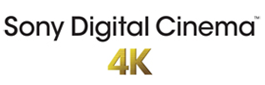 Eşsiz ve mükemmel geniş ekran çözümü, 60.000 lümen ışık çıkışı sağlayarak şaşırtıcı görüntü kalitesi, sektör lideri kontrast ve düşük sahip olma maliyetleri sunuyorDörtlü gücüyle mükemmel geniş ekran çözümü: Cinecitta Multiplexkino Nuremberg, Seçkin Geniş Formatlı sinemaları için hayranlık uyandıran 4K projeksiyon sistemini deniyor Eşsiz ve mükemmel geniş ekran çözümü, 60.000 lümen ışık çıkışı sağlayarak şaşırtıcı görüntü kalitesi, sektör lideri kontrast ve düşük sahip olma maliyetleri sunuyorSony 4K Dijital Sinema HakkındaSony Digital Cinema 4K teknolojisi, film izleyicilerine her boydaki ekranda olağanüstü ayrıntılar, kontrast ve renkle sinemanın her koltuğundan inanılmaz görüntü kalitesini tecrübe etme şansını veriyor. Sony Digital Cinema 4K projeksiyon sistemleri izleyicilere 2D veya sorunsuz, gözü yormayan 3D çözümleriyle evde yaşayamayacakları kadar gerçekçi ve çarpıcı bir görsel deneyim sunuyor. Sony 4K, HD TV veya önceki nesil 2K dijital sinema projektörlerinden dört kat daha fazla çözünürlük sunuyor.Hem izleyicilerin hem de sektörün tercihi olan 4K; Paramount, Warner Brothers, 20th Century Fox ve Sony Pictures'ın filmleriyle Hollywood'daki yerini sağlamlaştırdı. Martin Scorsese ("Para Avcısı"), Christopher Nolan ("Kara Şövalye Yükseliyor", "Yıldızlararası"), M. Night Shyamalan ("Dünya - Yeni Bir Başlangıç"), David Fincher ("Ejderha Dövmeli Kız", "Kayıp Kız"), Paul Greengrass ("Kaptan Phillips") ve Harald Zwart ("Karate Kid") gibi yeni gişe filmlerini 4K formatında çeken önemli Hollywood isimlerinin de desteğini kazandı. 2014 Cannes Film Festivali'nde Altın Palmiye ödülünü sinema gösterimi için Sony F65 CineAlta kamerayla 4K formatında çektiği "Kış Uykusu" filmiyle kazanan ödüllü yönetmen Nuri Bilge Ceylan da 4K'yı tercih etti.Yüksek miktarda 4K projeksiyon sistemi kuran tek üretici olan Sony, dünyanın en büyük ve en prestijli sinema zincirlerinin yanı sıra bağımsız sinema salonları ve sanat evi sinemalarına da hizmet vermektedir.Web sitesi: http://www.sony.co.uk/pro/products/digital-cinemaTwitter™: https://twitter.com/SonyDCinema4KFacebook®: https://www.facebook.com/SonyDigitalCinemaYouTube™: http://www.youtube.com/user/SonyDCinema4KDaha fazla bilgi edinmek için lütfen aşağıdaki bilgileri kullanarak iletişime geçin:Rebecca White, Halkla İlişkiler Müdürü, Sony EuropeTel: +44(0) 7795490390, e-posta: rebecca.white@eu.sony.com